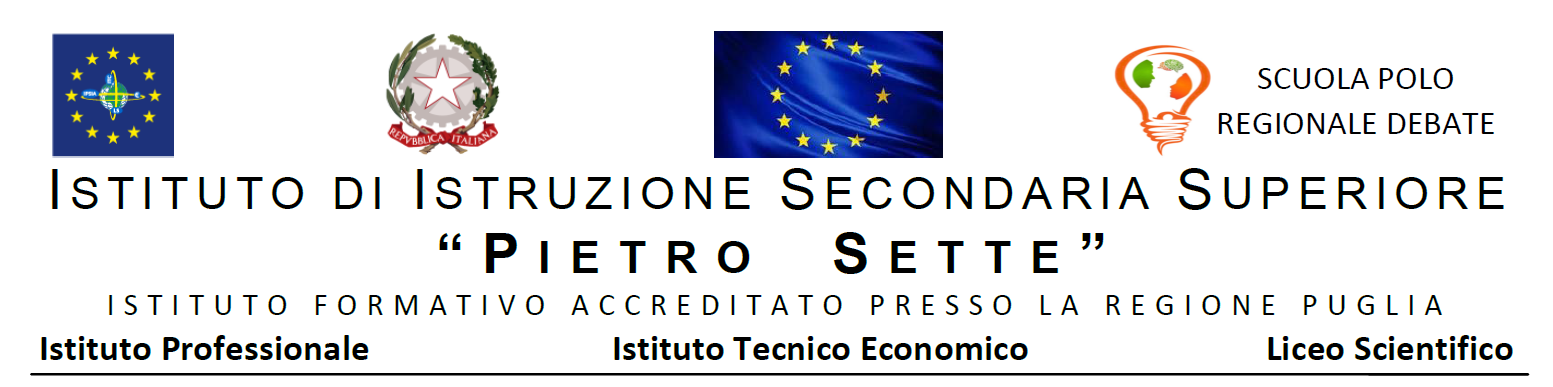 ESAMI PRELIMINARIAmmissione esame di stato 2021 
Candidati esterniIndirizzo __________________________________Anno Scolastico _________SCHEDA PERSONALE DEL CANDIDATO___________________________________________Cognome e Nomenat_  a  __________________________________ (Prov. ____) il _______Firma del candidato_______________________CURRICULUM DEGLI STUDIPROVE D’ESAMEVERBALE DEGLI ATTI DELLA COMMISSIONE ESAMINATRICE – ANNO IIIVERBALE DEGLI ATTI DELLA COMMISSIONE ESAMINATRICEVALUTAZIONE DEI COLLOQUIRISULTATO FINALE - ANNO IIIPROVE D’ESAMEVERBALE DEGLI ATTI DELLA COMMISSIONE ESAMINATRICE – ANNO IVVERBALE DEGLI ATTI DELLA COMMISSIONE ESAMINATRICEVALUTAZIONE DEI COLLOQUIRISULTATO FINALE - ANNO IVPROVE D’ESAMEVERBALE DEGLI ATTI DELLA COMMISSIONE ESAMINATRICE – ANNO VVERBALE DEGLI ATTI DELLA COMMISSIONE ESAMINATRICEVALUTAZIONE DEI COLLOQUIRISULTATO FINALE - ANNO VLA COMMISSIONE ESAMINATRICEI COMMISSARI_______________________________           ____________________________________________________________           ____________________________________________________________           ____________________________________________________________           ____________________________________________________________           ____________________________________________________________           _____________________________Santeramo, lì ___________________                                IL PRESIDENTE								_______________________Anno  scolasticoScuola frequentataClasse frequentataRisultatoVALUTAZIONE DELLE PROVE SCRITTEProva di ___________      punteggio attribuito       all’unanimità        a maggioranza  _/10con il seguente giudizio:____________________________________________________________________________________________________________________Prova di ___________      punteggio attribuito       all’unanimità       a maggioranza  _/10con il seguente giudizio:____________________________________________________________________________________________________________________Prova di ___________      punteggio attribuito      all’unanimità       a maggioranza  _/10con il seguente giudizio:____________________________________________________________________________________________________________________Prova di ___________      punteggio attribuito       all’unanimità       a maggioranza  _/10con il seguente giudizio:____________________________________________________________________________________________________________________Prova di ___________      punteggio attribuito         all’unanimità        a maggioranza  _/10con il seguente giudizio:____________________________________________________________________________________________________________________Prova di ___________      punteggio attribuito          all’unanimità         a maggioranza  _/10con il seguente giudizio:____________________________________________________________________________________________________________________Prova di ___________      punteggio attribuito          all’unanimità         a maggioranza  _/10con il seguente giudizio:____________________________________________________________________________________________________________________Prova di ___________      punteggio attribuito          all’unanimità          a maggioranza  _/10con il seguente giudizio:____________________________________________________________________________________________________________________Colloquio di ___________    punteggio attribuito      all’unanimità     a maggioranza  _/10 con il seguente giudizio:_______________________________________________________________________________________________________________Colloquio di ___________    punteggio attribuito      all’unanimità      a maggioranza  _/10 con il seguente giudizio:_______________________________________________________________________________________________________________Colloquio di ___________    punteggio attribuito      all’unanimità     a maggioranza  _/10 con il seguente giudizio:_______________________________________________________________________________________________________________Colloquio di ___________    punteggio attribuito      all’unanimità     a maggioranza  _/10 con il seguente giudizio:_______________________________________________________________________________________________________________Colloquio di ___________    punteggio attribuito      all’unanimità     a maggioranza  _/10 con il seguente giudizio:_______________________________________________________________________________________________________________Colloquio di ___________      punteggio attribuito     all’unanimità     a maggioranza  _/10 con il seguente giudizio:_______________________________________________________________________________________________________________Colloquio di ___________      punteggio attribuito     all’unanimità     a maggioranza  _/10 con il seguente giudizio:_______________________________________________________________________________________________________________Colloquio di ___________    punteggio attribuito      all’unanimità     a maggioranza  _/10 con il seguente giudizio:_______________________________________________________________________________________________________________Colloquio di ___________    punteggio attribuito      all’unanimità     a maggioranza  _/10 con il seguente giudizio:_______________________________________________________________________________________________________________MateriaVOTO UNICOU/MMedia dei VotiCredito scolasticoVALUTAZIONE DELLE PROVE SCRITTEProva di ___________      punteggio attribuito       all’unanimità        a maggioranza  _/10con il seguente giudizio:____________________________________________________________________________________________________________________Prova di ___________      punteggio attribuito       all’unanimità       a maggioranza  _/10con il seguente giudizio:____________________________________________________________________________________________________________________Prova di ___________      punteggio attribuito      all’unanimità       a maggioranza  _/10con il seguente giudizio:____________________________________________________________________________________________________________________Prova di ___________      punteggio attribuito       all’unanimità       a maggioranza  _/10con il seguente giudizio:____________________________________________________________________________________________________________________Prova di ___________      punteggio attribuito         all’unanimità        a maggioranza  _/10con il seguente giudizio:____________________________________________________________________________________________________________________Prova di ___________      punteggio attribuito          all’unanimità         a maggioranza  _/10con il seguente giudizio:____________________________________________________________________________________________________________________Prova di ___________      punteggio attribuito          all’unanimità         a maggioranza  _/10con il seguente giudizio:____________________________________________________________________________________________________________________Prova di ___________      punteggio attribuito          all’unanimità          a maggioranza  _/10con il seguente giudizio:____________________________________________________________________________________________________________________Colloquio di ___________    punteggio attribuito      all’unanimità     a maggioranza  _/10 con il seguente giudizio:_______________________________________________________________________________________________________________Colloquio di ___________    punteggio attribuito      all’unanimità      a maggioranza  _/10 con il seguente giudizio:_______________________________________________________________________________________________________________Colloquio di ___________    punteggio attribuito      all’unanimità     a maggioranza  _/10 con il seguente giudizio:_______________________________________________________________________________________________________________Colloquio di ___________    punteggio attribuito      all’unanimità     a maggioranza  _/10 con il seguente giudizio:_______________________________________________________________________________________________________________Colloquio di ___________    punteggio attribuito      all’unanimità     a maggioranza  _/10 con il seguente giudizio:_______________________________________________________________________________________________________________Colloquio di ___________      punteggio attribuito     all’unanimità     a maggioranza  _/10 con il seguente giudizio:_______________________________________________________________________________________________________________Colloquio di ___________      punteggio attribuito     all’unanimità     a maggioranza  _/10 con il seguente giudizio:_______________________________________________________________________________________________________________Colloquio di ___________    punteggio attribuito      all’unanimità     a maggioranza  _/10 con il seguente giudizio:_______________________________________________________________________________________________________________Colloquio di ___________    punteggio attribuito      all’unanimità     a maggioranza  _/10 con il seguente giudizio:_______________________________________________________________________________________________________________MateriaVOTO UNICOU/MMedia dei VotiCredito scolasticoVALUTAZIONE DELLE PROVE SCRITTEProva di ___________      punteggio attribuito       all’unanimità        a maggioranza  _/10con il seguente giudizio:____________________________________________________________________________________________________________________Prova di ___________      punteggio attribuito       all’unanimità       a maggioranza  _/10con il seguente giudizio:____________________________________________________________________________________________________________________Prova di ___________      punteggio attribuito      all’unanimità       a maggioranza  _/10con il seguente giudizio:____________________________________________________________________________________________________________________Prova di ___________      punteggio attribuito       all’unanimità       a maggioranza  _/10con il seguente giudizio:____________________________________________________________________________________________________________________Prova di ___________      punteggio attribuito         all’unanimità        a maggioranza  _/10con il seguente giudizio:____________________________________________________________________________________________________________________Prova di ___________      punteggio attribuito          all’unanimità         a maggioranza  _/10con il seguente giudizio:____________________________________________________________________________________________________________________Prova di ___________      punteggio attribuito          all’unanimità         a maggioranza  _/10con il seguente giudizio:____________________________________________________________________________________________________________________Prova di ___________      punteggio attribuito          all’unanimità          a maggioranza  _/10con il seguente giudizio:____________________________________________________________________________________________________________________Colloquio di ___________    punteggio attribuito      all’unanimità     a maggioranza  _/10 con il seguente giudizio:_______________________________________________________________________________________________________________Colloquio di ___________    punteggio attribuito      all’unanimità      a maggioranza  _/10 con il seguente giudizio:_______________________________________________________________________________________________________________Colloquio di ___________    punteggio attribuito      all’unanimità     a maggioranza  _/10 con il seguente giudizio:_______________________________________________________________________________________________________________Colloquio di ___________    punteggio attribuito      all’unanimità     a maggioranza  _/10 con il seguente giudizio:_______________________________________________________________________________________________________________Colloquio di ___________    punteggio attribuito      all’unanimità     a maggioranza  _/10 con il seguente giudizio:_______________________________________________________________________________________________________________Colloquio di ___________      punteggio attribuito     all’unanimità     a maggioranza  _/10 con il seguente giudizio:_______________________________________________________________________________________________________________Colloquio di ___________      punteggio attribuito     all’unanimità     a maggioranza  _/10 con il seguente giudizio:_______________________________________________________________________________________________________________Colloquio di ___________    punteggio attribuito      all’unanimità     a maggioranza  _/10 con il seguente giudizio:_______________________________________________________________________________________________________________Colloquio di ___________    punteggio attribuito      all’unanimità     a maggioranza  _/10 con il seguente giudizio:_______________________________________________________________________________________________________________MateriaVOTO UNICOU/MMedia dei VotiCredito scolastico